LEMBAR PENGESAHAN PEMBIMBING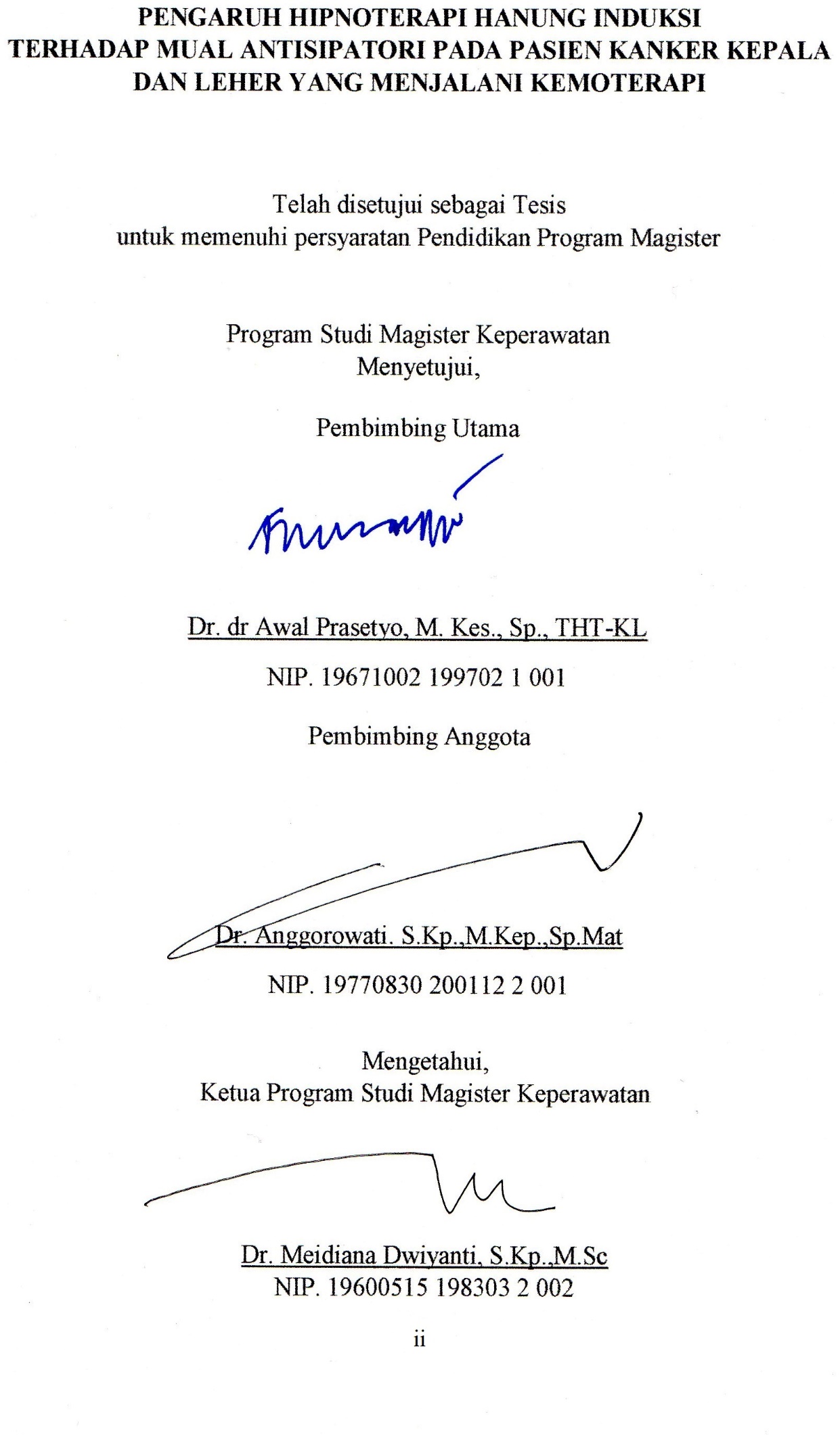 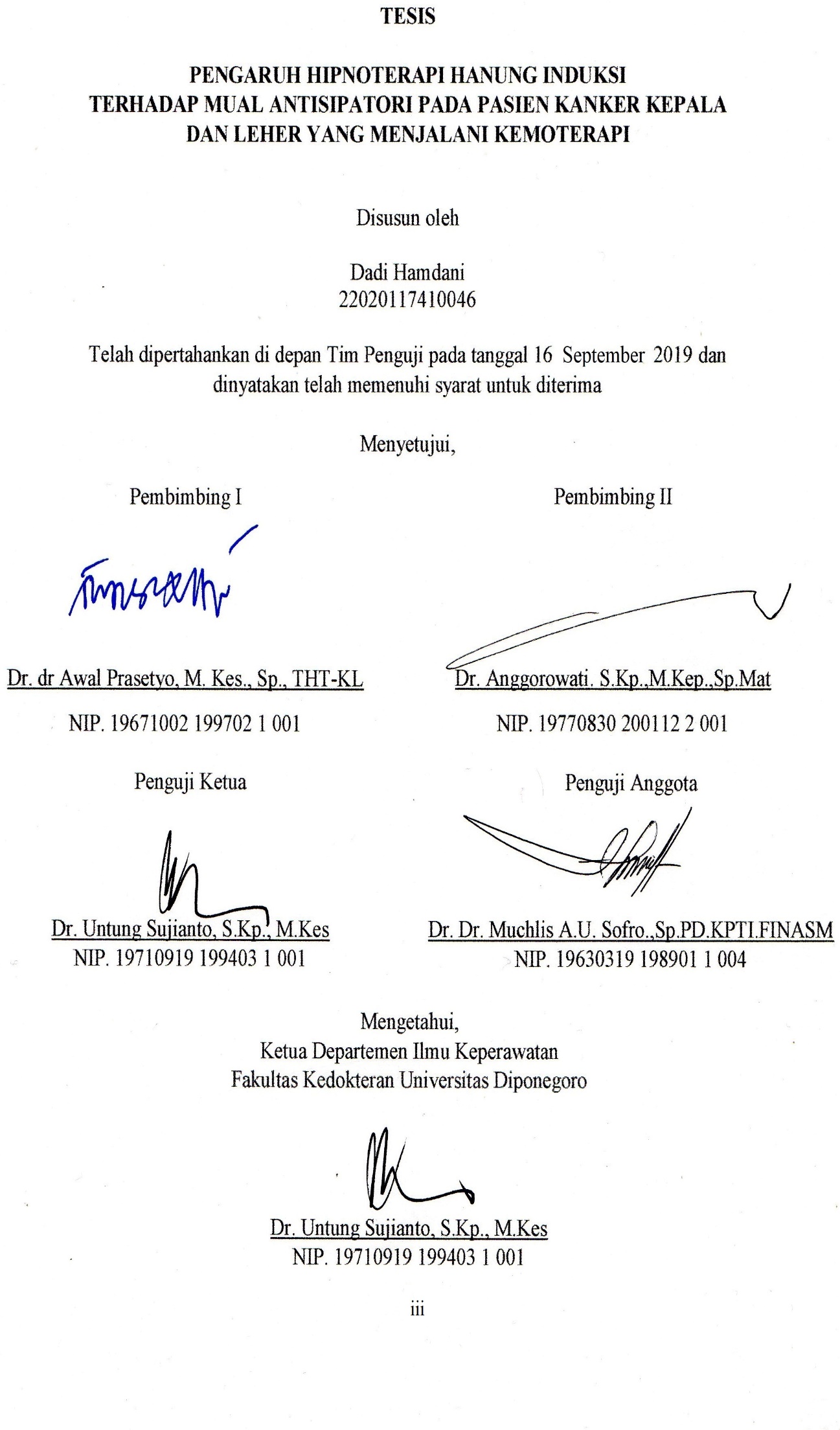 LEMBAR PENGESAHAN PENGUJIPERNYATAAN BEBAS PLAGIARISMENama		      : Dadi HamdaniTempat/tanggal lahir : Ciamis, 27 februari 1992No. Tlp                      : 082316555626Email                         : dadi_ham@yahoo.co.id Dengan ini menyatakan dengan sesungguhnya bahwa penelitian saya yang berjudul “Pengaruh Hipnoterapi Hanung Induksi Terhadap Mual Antisipatori Pada Pasien Kanker Kepala dan Leher Yang Menjalani Kemoterapi” bebas dari plagiarisme dan bukan hasil karya orang lain.Apabila di kemudian hari ditemukan sebagian atau seluruh bagian dari penelitian dan karya ilmiah dari hasil-hasil penelitian tersebut terdapat indikasi plagiarisme, saya bersedia menerima sanksi sesuai dengan peraturan perundang-undangan yang berlaku.Demikian pernyataan ini dibuat dalam keadaan sadar tanpa unsur paksaan dari siapapun.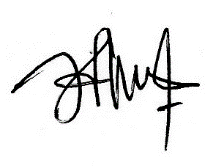 PERNYATAAN PUBLIKASI KARYA ILMIAHYang bertanda tangan di bawah ini.Nama				: Dadi HamdaniNIM				: 22020117410046Fakultas/Program Studi	: Kedokteran / Magister KeperawatanJenis 				: TesisJudul 	: Pengaruh Hipnoterapi Hanung Induksi terhadapMual Antisipatori pada Pasien Kanker Kepala danLeher yang Menjalani KemoterapiDengan ini menyatakan bahwa saya menyetujui ;Memberikan hak bebas royalti kepada perpustakaan Departemen Ilmu Keperawatan Universitas Diponegoro atas penulisan karya ilmiah saya, demi pengembangan ilmu pengetahuan.Memberikan hak menyimpan, mengalih meniadakan/mengalihformatkan, mengelola dalam bentuk pangkalan data (database), mendistribusikannya serta menampilkan dalam bentuk soft copy untuk kepentingan akademis kepada perpustakaan Departemen Ilmu Keperawatan Universitas Diponegoro tanpa perlu meminta ijin dari saya selama tetap mencantumkan nama saya sebagai penulis/pencipta.Bersedia dan menjamin untuk menanggung secara pribadi tanpa melibatkan pihak perpustakaan Departemen Ilmu Keperawatan Universitas Diponegoro dari semua bentuk tuntutan hukum yang timbul atas pelanggaran hak cipta dalam karya ilmiah ini.Demikian pernyataan ini saya buat dengan sesungguhnya dan semoga dapat digunakan sebagaimana mestinya.Semarang,  September 2019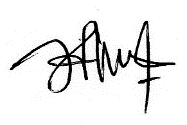                                                                           Dadi HamdaniDAFTAR RIWAYAT HIDUPIdentitas DiriRiwayat Pendidikan FormalPengalaman PublikasiKegiatan Seminar/ Pelatihan/ WorkshopSemarang,  September 2019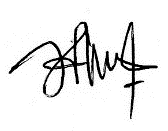                                                                                               Dadi HamdaniKATA PENGANTARPuji syukur alhamdulillah atas semua nikmat dan karunia yang diberikan Allah SWT sehingga penulis dapat menyelesaikan tesis yang berjudul “Pengaruh Hipnoterapi Hanung Induksi terhadap Mual Antisipatori pada Pasien Kanker Kepala dan Leher yang Menjalani Kemoterapi” sebagai persyaratan mencapai derajat magister Program Studi Magister Ilmu Keperawatan, Departemen Ilmu Keperawatan, Fakultas Kedokteran, Universitas Diponegoro.Penulis berharap hasil penelitian ini dapat memberikan manfaat bagi pengembangan ilmu keperawatan terutama keperawatan dewasa. Selain itu, penulis juga berharap hasil penelitian ini dapat diaplikasikan secara berkelanjutan dalam penanganan masalah mual pada pasien penyakit kronos dan terminal, khususnya penyakit kanker yang menjalani kemoterapi.Penulis menyadari bahwa dalam penyusunan tesis ini masih terdapat banyak kekurangan. Kritik dan saran dari pembaca sangat penulis harapkan. Semoga tesis ini dapat menjadi referensi dan dasar pertimbangan dalam pelaksanaan penelitian-penelitian lain selanjutnya.Semarang,  September 2019                                                                                    Dadi HamdaniUCAPAN TERIMAKASIHPuji dan Syukur atas kehadirat Allah S.W.T atas segala berkat dan rahmat yang telah diberikan secara melimpah sehingga penulisan Tesis dengan judul “Pengaruh Hipnoterapi Hanung Induksi Terhadap Mual Antisipatori Pada Pasien Kanker Kepala dan Leher Yang Menjalani Kemoterapi” dapat diselesaikan dengan baik.Dalam penyusunan tesis ini, peneliti mendapatkan banyak bimbingan, perhatian, dukungan, serta saran yang bermanfaat dari berbagai pihak yang telah berbaik hati meluangkan waktu serta tenaga untuk membantu peneliti dalam proses penyelesaian tesis ini. Peneliti menyampaikan terimakasih kepada:Dr. Untung Sujianto, S.Kp., M.Kes. sebagai Ketua Departemen Ilmu Keperawatan dan sebagai ketua penguji yang bersedia untuk memberikan masukan dan saran serta petunjuk guna perbaikan tesis ini agar menjadi lebih baik lagi.Dr. dr. Awal Prasetyo, M.Kes., Sp., THT-KL. sebagai pembimbing satu yang selalu menyambut hangat dengan senyuman dalam setiap bimbingan, memberikan nasehat, tuntunan, arahan, dorongan dan selalu meluangkan waktu hingga selesainya tesis ini.Dr. Anggorowati, S.Kp., M.Kep., Sp.Mat. sebagai pembimbing dua yang begitu baik dengan penuh kesabaran memberikan bimbingan kepada penulis, menyediakan waktu, tenaga, serta pikiran demi mengarahkan penulis dalam menyelesaikan tesis ini.Dr. dr. Muchlis Achsan Udji Sofro, Sp., PD.KPTI-FINASIM. sebagai penguji satu yang bersedia memberikan masukan dan saran serta petunjuk guna perbaikan tesis ini agar menjadi lebih baik.Para Dosen Magister Ilmu Keperawatan Universitas Diponegoro, terima kasih kepada Bapak/ Ibu yang telah memberikan ilmunya kepada penulis selama belajar di Program Magister Universitas DiponegoroKeluargaku tercinta, Ibu, Bapak, kakak, Fuzti fauzia S.Ked terima kasih atas segala dukungan yang telah kalian berikan dari sejak saya lahir sampai hari ini dan semua pencapaian saya selama ini akan saya persembahkan untuk kalian.Terimakasih banyak juga khususnya untuk seluruh teman-teman Program Keperawatan Dewasa 2017 yang telah memotivasi dan membantu dalam ujian tesisTerimakasih untuk teman-teman Magister Keperawatan angkatan 2017 atas dukungan sehingga peneliti bisa mencapai tahap ini.Terimakasi banyak untuk pasien kanker kepala dan leher yang menjalani kemoterapi di RSUD Temanggung yang telah bersedia memberikan kontribusi menjadi bagian dalam penelitian ini semoga amal kebaikannya dibalas oleh Allah S.W.T.Semarang,     September 2019	                                                        Dadi Hamdani1.Nama Lengkap: Dadi Hamdani2.NIM: 220201174100463.Tempat, tanggal lahir: Ciamis, 27 Februari 19924.Alamat: Citeureup 002/001 Kec. Kawali Kab. Ciamis Prov. JABAR5.No. Telp. (HP/WA): 0823165556266.Email: dadi_ham@yahoo.co.idNoTingkatSekolah/ PTTahun Lulus1.SDSD Negeri Citeureup 220042.SMPMTs Al-Islam Cijantung Ciamis20073.SMASMA Bina Putera Banjar20104.S1S1 Keperawatan STIKes Binaputera Banjar20145.ProfesiProfesi Ners STIK Immanuel Bandung20166.S2Magister Keperawatan Universitas Diponegoro2019NoJudul ArtikelNama Jurnal/ KonferensiTahun1Intervensi dalam Mengatasi Mual Antisipatori pada Pasien Kanker yang Menjalani KemoterapiJurnal Smart Keperawatan (SJKP)20192.Effect of Hypnotherapy on Vomiting and Nausea in Cancer Patien: An Analytical Literature ReviewProceeding of 2nd International Conference of Translational Medicine and Health Sciences (ICTMHS) in conjunction with 4th Java International Nursing Conference (JINC)20183Effect of Aromatherapy in Reducing Anxiety: A Systematic ReviewProceeding of 2nd International Conference of Translational Medicine and Health Sciences (ICTMHS) in conjunction with 4th Java International Nursing Conference (JINC)2018NoNama KegiatanTahunPeran1.2nd International Conference on Translational Medicine and Health Sciences in Conjunction with 4th Java International Nursing Conference2018Presenter22nd International Conference on Translational Medicine and Health Sciences in Conjunction with 4th Java International Nursing Conference2018Participant3Visiting Study and Seminar Two Days Eastern Wisdom and Holistic Nursing Care at Prince of Songkla University, Thailand2018Participant4.EBSCOhost Training	2018Participant5.Workshop Biostatistik, Metodologi Penelitian & Reference Manager2018Participant6.Visiting Study and Seminar Two Days “Eastern Wisdom and Holistic Nursing Care” at Prince of Songkla University2018Participant7.Visiting Study and Seminar Two Days “Eastern Wisdom and Holistic Nursing Care” at Prince of Songkla University2018Participant8.Seminar Keperawatan "Penggunaan Hasil Riset dalam Praktik Keperawatan untuk Meningkatkan Kualitas Perawatan"2018Presenter9.Seminar Keperawatan “Update Keperawatan Perioperatif”2017Participant10.Seminar Keperawatan "Pengembangan Self Management pada Pelayanan Kesehatan2018Participant11.Workshop Penataan Mual dan Hypnoalagesia2018Participant12.Pelatihan Fundamental Hipnotis2017Participant13.Pelatihan Advance Hypnotherapy2017Participant